Préparons la rentrée de septembre 2017 en…  COURS ELEMENTAIRE – 2ème année (CE2)  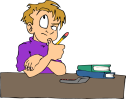 			Madame, Monsieur,Votre enfant sera scolarisé au CE2 pour l’année scolaire 2017-2018.Voici ce qui doit être apporté dès le jour de la rentrée :Votre enfant rapportera ses fournitures le soir de la rentrée. Merci de l’aider à écrire son prénom sur chaque objet (stylos et crayons inclus).* Une somme de 30 €, qui correspond aux fournitures achetées par l’école (Livret d'anglais "Hop-in", carnet de liaison, bricolages de l'année, cahiers...), sera prélevée sur la facture de septembre 2017.Je vous invite à la réunion d'informations des parents le lundi 11 septembre à 17h30, dans la classe.Bonnes vacances !Madame Nathalie Duval                      Rappel : La rentrée des classes a lieu le Lundi 4 septembre 2017 à 8h30,dans la cour de l'école.1 cartable suffisamment grand pour contenir au moins deux grands classeurs.1 protège documents rouge 100 vues(21x29,7 cm)1 cartable suffisamment grand pour contenir au moins deux grands classeurs.1 protège documents bleu 40 vues(21x29,7 cm)1 agenda (1 page par jour)1 protège documents bleu 40 vues(21x29,7 cm)1 trousse1 chemise à élastique 24x32 cm avec trois rabats2 rouleaux d'essuie-tout1 chemise à élastique 24x32 cm avec trois rabats1 dictionnaire "MAXI DEBUTANTS - Larousse 7/10 ans - CE1, CE2, CM1, CM2". Aucun autre dictionnaire ne sera accepté.1 boîte de 12 feutres "GIOTTO turbo color" pointes moyennes1 dictionnaire "MAXI DEBUTANTS - Larousse 7/10 ans - CE1, CE2, CM1, CM2". Aucun autre dictionnaire ne sera accepté.5 feutres "Velleda" bleus pointe fine1 enveloppe timbrée (20 g) sans adresse1 étui de 12 crayons de couleurs1 enveloppe timbrée (20 g) sans adresse3 crayons de bois HB3 sachets de 50 feuillets mobiles (21x29,7 cm) - 90g - bord renforcé4 stylos à bille bleus cristal fin BIC3 sachets de 50 feuillets mobiles (21x29,7 cm) - 90g - bord renforcé2 stylos à bille verts cristal fin BIC1 gomme (plastique)2 stylos à bille rouges cristal fin BIC1 compas "MAPED -Stop system"1 stylo à bille noir cristal fin BIC1 équerre - 60° - 16 cm1 pinceau aquarelle - n°141 règle plate graduée (30 cm) - incassable1 pinceau aquarelle - n°4 1 règle plate graduée (30 cm) - incassable1 boîte de 10 tubes de gouache6 bâtons de colle - UHU - 40g1 taille crayon avec réserve1 pochette de 12 feuilles papier dessin couleurs vives assorties - 24x32 cm (160g)1 paire de ciseaux - 13 cm (adapté à l'enfant : gaucher ou droitier)1 chemise jaune à élastique - 24x32 (sans rabat)1 ardoise "Velleda"1 chemise jaune à élastique - 24x32 (sans rabat)1 tube de colle scotch en gel (vert) 